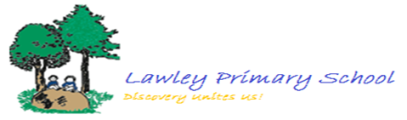 Time:MondayTuesdayWednesday (PPA)PM – All TAs to have release timeThursdayFriday8:45- 9:00Arrive and registerArrive and registerRHEHandwriting practicePicture NewsArrive and registerParent Mornings9:10-9:30Guided ReadingGuided ReadingRHEHandwriting practicePicture NewsGuided ReadingGuided Reading9:30-9:50Maths teachMaths teachRHEHandwriting practicePicture NewsLiteracy TeachLiteracy Teach9:50-10:05Maths 1Maths 3RHEHandwriting practicePicture NewsLit 1Lit 310:05-10:25Maths 2Maths 4RHEHandwriting practicePicture NewsLit 2Lit 410:25-10:45AssemblyAssemblyEarly breakMastering NumberMastering Number10:45-11.00BreakBreakBreakBreakBreak11:00 – 11.30PhonicsPhonicsP.EPhonicsPhonics11:30-11:55Mastering NumberMastering NumberP.ESingingSinging12:00 -1.00	Lunch		Lunch		Lunch		Lunch		Lunch	1.00-1:30Music – listen and respondMusic – games tracks (pulse)Music – Practice singingMusic – Practice using instrumentsMusic – using large scrunchie1:30- 2:30CILCILForest SchoolCILCIL2:30- 2:45Weekly Makaton word (Used all week an added to display) with circle time and fruit.Story read by an adult daily with circle time and fruit.Story read by an adult daily with circle time and fruit.Story read by an adult daily with circle time and fruit.Celebration assembly in class- Wow wall and Star of the Week- with circle time and fruit.2:45-3:00Getting ready for home.Getting ready for home.Getting ready for home.Getting ready for home.Getting ready for home.